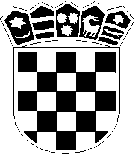 REPUBLIKA HRVATSKAZadarska županijaOŠ Vladimir NazorNeviđaneKLASA: 007-04/23-01/02URBROJ: 2198-01-45-23-02Neviđane, 29.03.2023.god.Na temelju članak 82. stavka 2. Pravilnika o proračunskom računovodstvu i računskom planu(Narodne novine, broj 124/14, 115/15, 87/16, 3/18, 126/19 i 108/20 ) školski Odbor je na sjednici održanoj dana 29.03.2023.godine donio sljedeću O D L U K UO raspodjeli rezultata poslovanja u 2022.god.Manjak prihoda od nefinancijske imovine u iznosu od 69.651,45 kn se prebija s viškom prihoda poslovanja 23.148,03 kn, te je ostvaren negativni financijski rezultat poslovanja za 2022.god. u iznosu  od 46.503,42 kn.U 2022. godini škola je ostvarila i značajan iznos prihoda od 48.626,68 kn, koji će biti potrošen u 2023. godini prema namjeni.U 2022. godini škola nije uspjela podmiriti sve svoje troškove, te je nastao metodološki manjak. Iznos obveza od 97.692,92 kn se odnosi na neplaćene tekuće režije kako slijedi:								Predsjednik školskog Odbora:								Ivana Medić, mag.prim.educ.Red.br.DobavljačSaldo na 31.12.2022.1LIBURNIJA88.612,002HP Hrvatska pošta47,543TERRAKOM381,734A1341,565ČISTOĆA710,366KOMUNALAC900,607ING-ATEST500,008FINA75,009HEP OPSKRBA4.604,6310VINDIJA1.189,5011ZAVOD ZA JAVNO ZDRAVSTVO330,00